ДОБРИЧКИ ОБЩИНСКИ СЪВЕТ, ГРАД ДОБРИЧ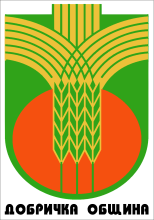 Ул.”Независимост” № 20, централа: 058/600 889; тел.: 058/603 119факс: 058/603 124; ел.поща: obshtinskisavet@dobrichka.bgСПРАВКАс  решения от проведено заседание на Добрички Общински съвет, град Добрич поПРОТОКОЛ № 11/ 29.05.2024г.ОТНОСНО: Осигуряване на временен безлихвен заем за изпълнение на проект „Бъдеще за децата в община Добричка“, по Договор BG05SFPR002-2.003-0149-C01 чрез процедура за предоставяне на безвъзмездна финансова помощ BG05SFPR002-2.003 „Социално включване и равни възможности“, финансиран по програма „Развитие на човешките ресурси“ 2021-2027г., съфинансирана от Европейския съюзВнася: Соня ГеоргиеваКмет на община ДобричкаРЕШЕНИЕ 108На основание чл.21, ал.1, т.6 от Закона за местното самоуправление и местната администрация, чл.104, ал.1, т.5 и ал.4, чл.126 от Закона за публичните финанси, Добрички общински съвет, дава съгласие: Да се предостави Временен безлихвен заем в размер на 70 000 рева от общинския бюджет в сметката за Европейски средства на община Добричка за финансиране на разходи по Договор № BG05SFPR002-2.003-0149-C01 по проект „Бъдеще за децата в община Добричка“, финансиран по Програма „Развитие на човешките ресурси“ 2021-2027г.Средствата /Временен безлихвен заем/ да бъдат възстановени по бюджетната сметка на общината, след окончателното верифициране на разходите, но не по-късно от 19.12.2025г. Възлага на кмета на община Добричка последващи законови действия.С явно поименно гласуване с 19 гласа  “за”, 0 -  “против”, 0 -  “въздържал се” – решението  се приема.„За“- Георги Драгнев, Борислав Борисов, Мария Янакиева, Георги Коев, Гинка Христова, Йордан Йорданов, Маринела Балчева, Павел Костадинов, Анифе Карани, Ярослава Василева, Теодора Иванова, д-р Ердинч Хаджиев, Илдъз Юнус, Пламен Петров, Сибел Осман, Пламен Тодоров, Стефан Димов,  Петко Игнатов, инж. Диана Далакманска, „против“- няма, въздържал се”- нямаНе участва в гласуването:Тихомир КолевОтсъства:Икбал МарияновОТНОСНО: Осигуряване на временен безлихвен заем и актуализация на бюджета на община Добричка за 2024 годинаВнася: Соня ГеоргиеваКмет на община Добричка      РЕШЕНИЕ 109На основание чл.21, ал.1, т.6 от Закона за местното самоуправление и местната администрация, чл. 104, ал.1, т.5 и ал.4, чл.124, чл.126 от Закона за публични финанси, Добрички общински съвет, дава съгласие:1. Да се предостави Временен безлихвен заем в размер на 4 500,00 лева от общинския бюджет в сметката за Европейски средства на община Добричка за финансиране на разходи по Договор № BG06RDNP001-19.098-0005 от 01.04.2022г. с наименование „Инвестиции в подобряването на малка по мащаби инфраструктура в селата Стефаново, Одърци и Плачи дол, община Добричка“, финансиран по Програма за развитие на селските райони за периода 2014-2020г., съфинансиран от Европейския земеделски фонд за развитие на селските райони. 2. Средствата по т.1 (Временен безлихвен заем) ще бъдат възстановени по бюджетната сметка на общината след окончателното верифициране на разходите, но не по-късно от 30.06.2025г.3. Да се предостави Временен безлихвен заем в размер на 14 400,00 лева от общинския бюджет в сметката за Европейски средства на община Добричка за финансиране на разходи по Договор № BG06RDNP001-19.098-0005 от 01.04.2022г. с наименование „Инвестиции в подобряването на малка по мащаби инфраструктура в селата Стефаново, Одърци и Плачи дол, община Добричка“, финансиран по Програма за развитие на селските райони за периода 2014-2020г., съфинансиран от Европейския земеделски фонд за развитие на селските райони.4. Да се извърши актуализация на бюджета със сумата по т.3 (14 400 лв.), като се запише по параграф 6202 „Трансфери между бюджети и сметки за средствата от Европейски съюз“ в приходната част и се приспадне от разходната част бюджетен кредит в дейност „Други дейности по БКС, жилищно строителство и комунално стопанство“, параграф 1020 „Разходи за външни услуги“.5. Възлага на кмета на община Добричка последващи законови действия.С явно поименно гласуване с 20 гласа  “за”, 0 -  “против”, 0 -  “въздържал се” – решението  се приема.„За“- Георги Драгнев, Борислав Борисов, Мария Янакиева, Георги Коев, Гинка Христова, Йордан Йорданов, Маринела Балчева, Павел Костадинов, Анифе Карани, Ярослава Василева, Теодора Иванова, д-р Ердинч Хаджиев, Илдъз Юнус, Пламен Петров, Сибел Осман, Пламен Тодоров, Стефан Димов, Тихомир Колев, Петко Игнатов, инж. Диана Далакманска, „против“- няма, въздържал се”- нямаОтсъства:Икбал МарияновОТНОСНО: Промяна в програмата за капиталовите разходи по бюджета на Община Добричка за 2024г.Внася: Соня ГеоргиеваКмет на община Добричка РЕШЕНИЕ 110На основание чл.21, ал.1, т.6 от Закона за местното самоуправление и местната администрация (ЗМСМА) и чл.124, ал.1 и 2 от Закона за публични финанси, Добрички общински съвет, дава съгласие:1. Да се извършат промени в капиталовата програма на Община Добричка за 2024 година, като се включат нови обекти, както следва:1.1. „Укрепване на сграда Народно читалище „Димитър Минчев – 1896“ с.Паскалево, обща стойност 251 361 лв., в т.ч. съфинансиране със собствени средства от общинския бюджет 140 359 лв. 1.2. „Софтуер/сървър и хардуер 14 000 лв.2. Да се прехвърли бюджетен кредит, както следва:2.1. От дейност „Резерз“, параграф 0098 „Резерв за непредвидени и неотложни разходи“ 154 359 лв., в дейности:2.1.1. Дейност „Общинска администрация“, в §5200 „Придобиване на ДМА“ – 14 000 лв.2.1.2. Дейност „Читалища“, в § 5100 „Основен ремонт“ – 140 359 лв.3. Възлага на кмета на община Добричка последващи законови действия.С явно поименно гласуване с 20 гласа  “за”, 0 -  “против”, 0 -  “въздържал се” – решението  се приема.„За“- Георги Драгнев, Борислав Борисов, Мария Янакиева, Георги Коев, Гинка Христова, Йордан Йорданов, Маринела Балчева, Павел Костадинов, Анифе Карани, Ярослава Василева, Теодора Иванова, д-р Ердинч Хаджиев, Илдъз Юнус, Пламен Петров, Сибел Осман, Пламен Тодоров, Стефан Димов, Тихомир Колев, Петко Игнатов, инж. Диана Далакманска, „против“- няма, въздържал се”- нямаОтсъства:Икбал МарияновОТНОСНО: Избор на представител на Община Добричка в свикано редовно Общо събрание на акционерите на „МБАЛ-Добрич“АД, гр. Добрич на 31.05.2024г.Внася: Соня ГеоргиеваКмет на Община Добричка РЕШЕНИЕ 111І. На основание чл.21, ал.1, т.9 и ал.2 от ЗМСМА, чл.226, във връзка с чл.220, ал.1 и чл.221 от Търговския закон, Добрички общински съвет определя за представител на Община Добричка в редовно Общо събрание на акционерите на ,.МБАЛ-Добрич“АД гр.Добрич – Соня Иванова Георгиева – кмет на Община Добричка, което ще се проведе на 31.05.2024г. от 10.00 часа, а при липса на кворум – на 21.06.2024г. от 10.00 часа. При невъзможност за участие на кмета на общината в редовното Общо събрание на акционерите, Добрички общински съвет определя за представител на Община Добричка – Румяна Иванова – зам.-кмет.ІІ. На основание чл. 21, ал. 2 от ЗМСМА, чл. 226, във връзка с чл.220, ал.1 и чл.221 от Търговския закон, Добрички Общински съвет упълномощава представителя на Община Добричка в редовно Общо събрание на акционерите на „МБАЛ-Добрич“АД гр.Добрич да гласува по обявения дневен ред, както следва:1. Доклад на Съвета на директорите за дейността на дружеството през 2023 г. Проект на решение: Общото събрание на акционерите приема доклада на съвета на директорите за дейността на дружеството през 2023 г. – да гласува положително;2. Одобряване на годишния финансов отчет на дружеството за 2023 г., заверен от регистриран одитор. Проект на решение: Общото събрание на акционерите одобрява годишния финансов отчет на дружеството за 2023 г., заверен от регистриран одитор.- да гласува положително;3. Приемане на консолидирания доклад за дейността за 2023г. Проект на решение: Общото събрание на акционерите приема консолидирания доклад за дейността за 2023 г.- да гласува положително; Одобряване на консолидирания годишен финансов отчет за 2023 г., заверен от регистриран одитор. Проект на решение: Общото събрание на акционерите одобрява консолидирания годишен финансов отчет за 2023 год., заверен от регистриран одитор.- да гласува положително; Разпределение на печалбата на дружеството за 2023 г.Проект на решение: Общото събрание на акционерите взема решение за разпределение на печалбата па дружеството за 2023 г.- да гласува положително; Освобождаване от отговорност на членовете на Съвета на директорите за дейността им през 2023 г.Проект на решение: Общото събрание на акционерите - освобождава от отговорност членовете на Съвета на директорите за дейността им през 2023 г.- да гласува положително; Избор на регистриран одитор за 2024 г.Проект на решение: Общото събрание на акционерите избира и назначава предложения от Съвета на директорите регистриран одитор за 2024 г.- да гласува положително; Промяна в капитала на дружеството. Проект на решение: Общото събрание на акционерите приема предложената промяна в капитала на дружеството.- да гласува положително; Промяна в Устава на дружеството. Проект на решение: Общото събрание на акционерите приема предложената промяна в Устава на дружеството.- да гласува положително; Одобряване и утвърждаване образец на декларация по чл. 49, ал. 1, т. 1 от Закон за противодействие на корупцията и образец на декларация по чл. 49, ал. 1, т. 3 от Закон за противодействие на корупцията, съобразно писмо с рег. № 20-00- 79/16.02.2024 г. на Заместник-министър на здравеопазването и приложенията към него, в съответствие е чл. 49, ал. 2 и ал. 3 от Закон за противодействие на корупцията.Проект на решение: Общото събрание на акционерите одобрява и утвърждава образец на декларация по чл. 49, ал. 1, т. 1 от Закон за противодействие на корупцията и образец на декларация по чл. 49, ал. 1, т. 3 от Закон за противодействие на корупцията, съобразно писмо с рег. № 20-00-79/16.02.2024 г. на Заместник-министър на здравеопазването и приложенията към него, в съответствие с чл. 49, ал. 2 и ал. 3 от Закон за противодействие на корупцията.- да гласува положително.ІІІ. На основание чл.60, ал.1 от АПК Добрички общински съвет допуска предварително изпълнение на решението, за да се обезпечи участието на Община Добричка в редовно Общо събрание на акционерите на „МБАЛ-Добрич“АД, гр.Добрич, което ще се проведе на 31.05.2024г., тъй като към датата на събранието настоящото решение няма да е влязло в сила. С явно поименно гласуване с 20 гласа  “за”, 0 -  “против”, 0 -  “въздържал се” – решението  се приема.„За“- Георги Драгнев, Борислав Борисов, Мария Янакиева, Георги Коев, Гинка Христова, Йордан Йорданов, Маринела Балчева, Павел Костадинов, Анифе Карани, Ярослава Василева, Теодора Иванова, д-р Ердинч Хаджиев, Илдъз Юнус, Пламен Петров, Сибел Осман, Пламен Тодоров, Стефан Димов, Тихомир Колев, Петко Игнатов, инж. Диана Далакманска, „против“- няма, въздържал се”- нямаОтсъства:Икбал МарияновОТНОСНО: Отпускане на еднократна финансова помощ на лицето Ашкън Алейдин Али, чрез неговата майка Севгюл Фардинова Алиева, жители на с. Сливенци, общ. ДобричкаВнася:  Георги КоевПредседател на Добрички общински съвет   РЕШЕНИЕ 112На основание чл.21, ал.1, т.6 и т.8 от ЗМСМА, във връзка с чл.3, т.3 от Правилник за реда и начина за отпускане на еднократна финансова помощ от Добрички общински съвет, гр.Добрич, Добрички общински съвет дава съгласие за отпускане на еднократна финансова помощ на лицето Ашкън Алейдин Али, чрез неговата майка Севгюл Фардинова Алиева, жители на с. Сливенци, общ. Добричка,  в размер на една минимална работна заплата за страната / 933 лв./С явно поименно гласуване с 21 гласа  “за”, 0 -  “против”, 0 -  “въздържал се” – решението  се приема.„За“- Георги Драгнев, Борислав Борисов, Мария Янакиева, Георги Коев, Гинка Христова, Йордан Йорданов, Маринела Балчева, Павел Костадинов, Анифе Карани, Ярослава Василева, Теодора Иванова, д-р Ердинч Хаджиев, Илдъз Юнус, Пламен Петров, Сибел Осман, Икбал Мариянов,Пламен Тодоров, Стефан Димов, Тихомир Колев, Петко Игнатов, инж. Диана Далакманска, „против“- няма, въздържал се”- нямаОТНОСНО: Отпускане на еднократна финансова помощ на лицето Айгюн Алейдин Али, чрез неговата майка Севгюл Фардинова Алиева, жители на с. Сливенци, общ. ДобричкаВнася:  Георги КоевПредседател на Добрички общински съветРЕШЕНИЕ 113На основание чл.21, ал.1, т.6 и т.8 от ЗМСМА, във връзка с чл.3, т.3 от Правилник за реда и начина за отпускане на еднократна финансова помощ от Добрички общински съвет, гр.Добрич, Добрички общински съвет дава съгласие за отпускане на еднократна финансова помощ на лицето Айгюн Алейдин Али, чрез неговата майка Севгюл Фардинова Алиева, жители на с. Сливенци, общ. Добричка,  в размер на една минимална работна заплата за страната./933 лв./С явно поименно гласуване с 21 гласа  “за”, 0 -  “против”, 0 -  “въздържал се” – решението  се приема.„За“- Георги Драгнев, Борислав Борисов, Мария Янакиева, Георги Коев, Гинка Христова, Йордан Йорданов, Маринела Балчева, Павел Костадинов, Анифе Карани, Ярослава Василева, Теодора Иванова, д-р Ердинч Хаджиев, Илдъз Юнус, Пламен Петров, Сибел Осман, Икбал Мариянов,Пламен Тодоров, Стефан Димов, Тихомир Колев, Петко Игнатов, инж. Диана Далакманска, „против“- няма, въздържал се”- нямаОТНОСНО: Отпускане на финансови средства за транспорт на групата за автентичен фолклор при НЧ „Димитър Минчев – 1896г.“ с. ПаскалевоВнасят: Мария ИлиеваПредседател на ЧНРЕШЕНИЕ 1141. На основание чл.21, ал.1, т.6 от ЗМСМА, Добрички общински съвет дава съгласие за отпускане на средства в размер на 600 лв. за транспорт на групата за автентичен фолклор при НЧ „Димитър Минчев – 1896г.“ с. Паскалево, община  Добричка за участие в Национален  фолклорен  фестивал „Насред мегдана в Арбанаси“. 2. Възлага на кмета на община Добричка последващи законови действия.С явно поименно гласуване с 21 гласа  “за”, 0 -  “против”, 0 -  “въздържал се” – решението  се приема.„За“- Георги Драгнев, Борислав Борисов, Мария Янакиева, Георги Коев, Гинка Христова, Йордан Йорданов, Маринела Балчева, Павел Костадинов, Анифе Карани, Ярослава Василева, Теодора Иванова, д-р Ердинч Хаджиев, Илдъз Юнус, Пламен Петров, Сибел Осман, Икбал Мариянов,Пламен Тодоров, Стефан Димов, Тихомир Колев, Петко Игнатов, инж. Диана Далакманска, „против“- няма, въздържал се”- нямаОТНОСНО: Предоставяне за безвъзмездно ползване на движимо имущество, частна общинска собственостВнася: Соня ГеоргиеваКмет на община ДобричкаРЕШЕНИЕ 115На основание чл.21, ал.1, т.8 от ЗМСМА, във връзка с чл.12, ал.3 от Закона за общинската собственост, чл.47, ал.3, т.3 от Наредба №4 за реда за придобиване, управление и разпореждане с общинско имущество, Добрички общински съвет: Дава съгласие да бъде предоставено за безвъзмездно ползване на Второ РУ Добрич към ОД МВР Добрич за срок от 5 /пет/ години следното движимо имущество:- лек автомобил, марка: Форд, модел: Фокус, с рег.№ТХ4224РХ.Възлага на Кмета на община Добричка да подпише договор за предоставяне правото на безвъзмездно ползване на горепосоченото превозно средство, както и последващи законови действия.С явно поименно гласуване с 21 гласа  “за”, 0 -  “против”, 0 -  “въздържал се” – решението  се приема.„За“- Георги Драгнев, Борислав Борисов, Мария Янакиева, Георги Коев, Гинка Христова, Йордан Йорданов, Маринела Балчева, Павел Костадинов, Анифе Карани, Ярослава Василева, Теодора Иванова, д-р Ердинч Хаджиев, Илдъз Юнус, Пламен Петров, Сибел Осман, Икбал Мариянов,Пламен Тодоров, Стефан Димов, Тихомир Колев, Петко Игнатов, инж. Диана Далакманска, „против“- няма, въздържал се”- нямаОТНОСНО: Приемане на Правилник за организацията и дейността на общинския съвет, неговите комисии и взаимодействието му с общинската администрация – мандат 2023 – 2027 г.Внася:  Павел КостадиновПредседател на ВКИППОДОСНКВОАРЕШЕНИЕ 1161. На основание чл.21, ал.1, т.23 и ал.2 от Закона за местното самоуправление и местната администрация, Добрички общински съвет приема Правилник за организацията и дейността на общинския съвет, неговите комисии и взаимодействието му с общинската администрация – мандат 2023 – 2027 г.2. Приетият по т.1 от решението Правилник за организацията и дейността на общинския съвет, неговите комисии и взаимодействието му с общинската администрация – мандат 2023 – 2027 г. отменя Правилник за организацията и дейността на общинския съвет, неговите комисии и взаимодействието му с общинската администрация – мандат 2019 – 2023 г., приет с Решение № 35 от 30.01.2020г., изменян и допълван с Решение №297/26.11.2020г. и Решение №711/30.03.2022г.на Добрички общински съвет. С явно гласуване с 12 гласа  “за”, 3-  “против”,  6 -  “въздържал се” – решението  се приема.ОТНОСНО: Продажба на движими вещи – общинска собственостВнася: Соня ГеоргиеваКмет на община ДобричкаРЕШЕНИЕ 117І. На основание чл.21, ал.1, т.8 от Закона за местното самоуправление и местната администрация, чл.35, ал.1 и чл.41, ал.2 от Закона за общинската собственост, във връзка с чл.47, ал.3, т.1 и чл.51, ал.1 от Наредба №4 за реда за придобиване, управление и разпореждане с общинско имущество на Добрички общински съвет, Добрички общински съвет дава съгласие да се извърши продажба на моторни превозни средства, чрез провеждане на публичен търг с тайно наддаване, по реда и условията на Наредба №4:- Специален автомобил с повдигаща се площадка Ивеко Дейли 35.10 с рег.№ ТХ 6992 ХА, рама № ZCFC356100D090833, двигател № 81406337132731939,цвят - бял/червен, начална регистрация 05.03.1999г.,пазарна оценка - 3900 лв. /три хиляди и деветстотин лева/ -  Специален автомобил УАЗ 396206с рег.№ ТХ 3701 РХ, рама № Х0022455,двигател № 421800Х0602315,цвят – светло сив, начална регистрация 10.08.1999г.пазарна оценка – 690 лв. /шестстотин и деветдесет лева/;-  Лек автомобил ВАЗ 21213с рег.№ ТХ 1818 РХ, рама № XTA212130W1307326, двигател № 2121348896188,цвят - бял, начална регистрация 27.10.1997г.,пазарна оценка - 760 лв. /седемстотин и шестдесет лева/;- Мотопед Ромет Огар 202ТХ 0246Р; рама № LY4YAGAF2JK000652, двигател № YGIP39FMAA89001193,цвят - оранжев, начална регистрация 20.06.2019г.,пазарна оценка - 1500 лв. /хиляда и петстотин лева/;- Мотопед Ромет Огар 202ТХ 0247Р; рама № LY4YAGAF3JK000580, двигател № YGIP39FMAA89001198,цвят - оранжев, начална регистрация 20.06.2019г.,пазарна оценка - 1800 лв. /хиляда и осемстотин лева/;- Мотопед Ромет Огар 202ТХ 0248Р; рама № LY4YAGAF3JK000384, двигател № YGIP39FMAA89000873,цвят - син, начална регистрация 20.06.2019г.,пазарна оценка - 1400 лв. /хиляда и четиристотин лева/;II. Определя начална тръжна цена на гореописаните моторни превозни средства, съгласно изготвените пазарни оценки от лицензиран оценител, посочени в т.I.Търгът ще се проведе по реда на Наредба №4 за реда за придобиване, управление и разпореждане с общинско имущество на Добрички общински съвет.III. Възлага на Кмета на община Добричка, последващи законови действия.С явно поименно гласуване с 21 гласа  “за”, 0 -  “против”, 0 -  “въздържал се” – решението  се приема.„За“- Георги Драгнев, Борислав Борисов, Мария Янакиева, Георги Коев, Гинка Христова, Йордан Йорданов, Маринела Балчева, Павел Костадинов, Анифе Карани, Ярослава Василева, Теодора Иванова, д-р Ердинч Хаджиев, Илдъз Юнус, Пламен Петров, Сибел Осман, Икбал Мариянов,Пламен Тодоров, Стефан Димов, Тихомир Колев, Петко Игнатов, инж. Диана Далакманска, „против“- няма, въздържал се”- нямаОТНОСНО: Продажба на урегулирани поземлени имоти, собственост на община Добричка, в селата: Божурово, Ловчанци, Медово, Полковник Свещарово, Пчелино и Тянево  Внася: Соня ГеоргиеваКмет на община ДобричкаРЕШЕНИЕ 118І. На основание чл.21, ал.1, т.8 от Закона за местното самоуправление и местната администрация, чл.35, ал.1 и чл.41, ал.2 от Закона за общинската собственост, във връзка с чл.50, ал.1 и чл.55, ал.1 от Наредба №4 за реда за придобиване, управление и разпореждане с общинско имущество на Добрички общински съвет, Добрички общински съвет дава съгласие да се извърши продажба на имоти, чрез провеждане на публичен търг с тайно наддаване, по реда и условията на Наредба №4:- Урегулиран поземлен имот /УПИ/ ХХ, пл.№73, квартал 4 по плана на с. Божурово, общ. Добричка е с площ 1030 кв.м. и определя начална тръжна цена в размер на 7978,00 лв. /седем хиляди деветстотин седемдесет и осем лева/. - Урегулиран поземлен имот /УПИ/ ХI-общ., квартал 5 по плана на с. Ловчанци, общ. Добричка е с площ 1460 кв.м. и определя начална тръжна цена в размер на 7710,00 лв. /седем хиляди седемстотин и десет лева/.- Урегулиран поземлен имот /УПИ/ ХII-общ., квартал 5 по плана на с. Ловчанци, общ. Добричка е с площ 1060 кв.м. и определя начална тръжна цена в размер на 5598,00 лв. /пет хиляди петстотин деветдесет и осем лева/.- Урегулиран поземлен имот /УПИ/ I, квартал 29 по плана на с.Медово, община Добричка е с площ 1000 кв.м. и определя начална тръжна цена в размер на 3501,00 лв. /три хиляди петстотин и един лева/.- Урегулиран поземлен имот /УПИ/ II, квартал 29 по плана на с.Медово, община Добричка е с площ 1000 кв.м. и определя начална тръжна цена в размер на 3481,00 лв. /три хиляди четиристотин осемдесет и един лева/.- Урегулиран поземлен имот /УПИ/ III, квартал 29 по плана на с.Медово, община Добричка е с площ 1000 кв.м. и определя начална тръжна цена в размер на 3481,00 лв. /три хиляди четиристотин осемдесет и един лева/.- Урегулиран поземлен имот /УПИ/ХIII-общ., квартал 20 по плана на с.Полк. Свещарово, община Добричка е с площ 510 кв.м. и определя начална тръжна цена в размер на 7941,00 лв. /седем хиляди деветстотин четиридесет и един лева/.- Урегулиран поземлен имот /УПИ/ III-общ., квартал 23 по плана на с.Пчелино, община Добричка е с площ 900 кв.м. и определя начална тръжна цена в размер на 7763,00 лв. /седем хиляди седемстотин шестдесет и три лева/.- Урегулиран поземлен имот /УПИ/ Х и УПИ ХI с пл.№140 квартал 18 по плана на с.Тянево, община Добричка са с площ 1820 кв.м., ведно с построената в имота сграда със ЗП - 60 кв.м и определя начална тръжна цена в размер на 8795,00 лв. /осем хиляди седемстотин деветдесет и пет лева/.II. Съгласно чл.52, ал.5, т.1 от Закона за местното самоуправление и местната администрация, 30 /тридесет/ на сто от постъпленията от продажбите да се използват за финансиране на изграждането, за основен и текущ ремонт на социална и техническа инфраструктура в селата: Божурово, Ловчанци, Медово, Полковник Свещарово, Пчелино и Тянево, общ.Добричка.III. Възлага на Кмета на община Добричка последващи законови действия. С явно поименно гласуване с 21 гласа  “за”, 0 -  “против”, 0 -  “въздържал се” – решението  се приема.„За“- Георги Драгнев, Борислав Борисов, Мария Янакиева, Георги Коев, Гинка Христова, Йордан Йорданов, Маринела Балчева, Павел Костадинов, Анифе Карани, Ярослава Василева, Теодора Иванова, д-р Ердинч Хаджиев, Илдъз Юнус, Пламен Петров, Сибел Осман, Икбал Мариянов,Пламен Тодоров, Стефан Димов, Тихомир Колев, Петко Игнатов, инж. Диана Далакманска, „против“- няма, въздържал се”- нямаОТНОСНО: Актуализация на годишната програма за управление и разпореждане с общинско имущество и прекратяване на съсобственост в имот по плана на с.Приморци, община ДобричкаВнася: Соня ГеоргиеваКмет на община ДобричкаРЕШЕНИЕ 119І. На основание чл.21, ал.1, т.8 от Закона за местното самоуправление и местната администрация, чл.8, ал.9 от Закона за общинската собственост и чл.5, ал.1 от Наредба №4 за реда за придобиване, управление и разпореждане с общинско имущество, Добрички общински съвет дава съгласие за актуализация на Програмата за управление и разпореждане с имотите - общинската собственост, приета с Решение № 44 от 31.01.2024г., както следва: В Приложение 2.2 да се допълни следния имот:- с. Приморци, община Добричка – идеална част с площ 220 кв.м от УПИ XI, пл.№ 55 в кв.7 с обща площ 2200 кв.м и приходи в размер 5336,00 лв./пет хиляди триста тридесет и шест лева/  без ДДС без ДДС.II. На основание чл. 21, ал.1, т.8 от Закона за местното самоуправление и местната администрация, чл.36, ал.1, т.2 и чл.41, ал.2 от Закона за общинската собственост, във връзка с чл.62, ал.1, т.3 и чл.57 от Наредба №4 за реда за придобиване, управление и разпореждане с общинско имущество, Добрички общински съвет дава съгласие да се прекрати съсобствеността между община Добричка и Диян Иванов Тончев, чрез продажба на частта, собственост на общината:- идеална част с площ площ 220 кв.м от УПИ XI, пл.№ 55 в кв.7 по плана на с.Приморци, община Добричка с обща площ 2200 кв.м и определя пазарна цена на стойност 5336,00 лв./пет хиляди триста тридесет и шест лева/  без ДДС, надхвърляща по размера си данъчната оценка в размер на 459,40 лв. /четиристотин петдесет и девет лева и 40 ст./III. Съгласно чл.52, ал.5, т.1 от Закона за местното самоуправление и местната администрация, 30 /тридесет/ на сто от постъпленията от продажбата да се използват за финансиране на изграждането, за основен и текущ ремонт на социална и техническа инфраструктура в с.Приморци, общ.Добричка.IV. Възлага на Кмета на община Добричка последващи законови действия.С явно поименно гласуване с 21 гласа  “за”, 0 -  “против”, 0 -  “въздържал се” – решението  се приема.„За“- Георги Драгнев, Борислав Борисов, Мария Янакиева, Георги Коев, Гинка Христова, Йордан Йорданов, Маринела Балчева, Павел Костадинов, Анифе Карани, Ярослава Василева, Теодора Иванова, д-р Ердинч Хаджиев, Илдъз Юнус, Пламен Петров, Сибел Осман, Икбал Мариянов,Пламен Тодоров, Стефан Димов, Тихомир Колев, Петко Игнатов, инж. Диана Далакманска, „против“- няма, въздържал се”- нямаОТНОСНО: Актуализация на годишната програма за управление и разпореждане с общинско имущество и прекратяване на съсобственост в имот по плана на с.Попгригорово, община ДобричкаВнася: Соня ГеоргиеваКмет на община ДобричкаРЕШЕНИЕ 120І. На основание чл.21, ал.1, т.8 от Закона за местното самоуправление и местната администрация, чл.8, ал.9 от Закона за общинската собственост и чл.5, ал.1 от Наредба №4 за реда за придобиване, управление и разпореждане с общинско имущество, Добрички общински съвет дава съгласие за актуализация на Програмата за управление и разпореждане с имотите - общинската собственост, приета с Решение № 44 от 31.01.2024г., както следва: В Приложение 2.2 да се допълни следния имот:- с. Попгригорово, община Добричка – идеална част с площ 300 кв.м от УПИ VII, пл.№ 75 в кв.10 с обща площ 880 кв.м и приходи в размер на 2494,00 лв./две хиляди четиристотин деветдесет и четири лева/ без ДДС.II. На основание чл. 21, ал.1, т.8 от Закона за местното самоуправление и местната администрация, чл.36, ал.1, т.2 и чл.41, ал.2 от Закона за общинската собственост, във връзка с чл.62, ал.1, т.3 и чл.57 от Наредба №4 за реда за придобиване, управление и разпореждане с общинско имущество, Добрички общински съвет дава съгласие да се прекрати съсобствеността между община Добричка и Иван Димов Апостолов, чрез продажба на частта, собственост на общината:- идеална част с площ площ 300 кв.м от УПИ VII, пл.№ 75 в кв.10 по плана на с.Попгригорово , община Добричка с обща площ 880 кв.м и определя пазарна цена на стойност 2494,00 лв./две хиляди четиристотин деветдесет и четири лева/ без ДДС, надхвърляща по размера си данъчната оценка в размер на 626,40 лв. /шестстотин двадесет и шест лева и 40 ст./III. Съгласно чл.52, ал.5, т.1 от Закона за местното самоуправление и местната администрация, 30/тридесет/ на сто от постъпленията от продажбата да се използват за финансиране на изграждането, за основен и текущ ремонт на социална и техническа инфраструктура в с.Попгригорово, общ.Добричка.IV. Възлага на Кмета на община Добричка последващи законови действия.С явно поименно гласуване с 21 гласа  “за”, 0 -  “против”, 0 -  “въздържал се” – решението  се приема.„За“- Георги Драгнев, Борислав Борисов, Мария Янакиева, Георги Коев, Гинка Христова, Йордан Йорданов, Маринела Балчева, Павел Костадинов, Анифе Карани, Ярослава Василева, Теодора Иванова, д-р Ердинч Хаджиев, Илдъз Юнус, Пламен Петров, Сибел Осман, Икбал Мариянов,Пламен Тодоров, Стефан Димов, Тихомир Колев, Петко Игнатов, инж. Диана Далакманска, „против“- няма, въздържал се”- нямаОТНОСНО: Актуализация на годишната програма за управление и разпореждане с общинско имущество и прекратяване на съсобственост в имот по плана на с.Ломница, община ДобричкаВнася: Соня ГеоргиеваКмет на община ДобричкаРЕШЕНИЕ 121І. На основание чл.21, ал.1, т.8 от Закона за местното самоуправление и местната администрация, чл.8, ал.9 от Закона за общинската собственост и чл.5, ал.1 от Наредба №4 за реда за придобиване, управление и разпореждане с общинско имущество, Добрички общински съвет дава съгласие за актуализация на Програмата за управление и разпореждане с имотите - общинската собственост, приета с Решение № 44 от 31.01.2024г., както следва: В Приложение 2.2 да се допълни следния имот:- с. Ломница, община Добричка – идеална част с площ 70 кв.м от УПИ I, пл.№ 154 в кв.20 с обща площ 1050 кв.м и приходи в размер на 450,00 лв./четиристотин и петдесет лева/ без ДДС.II. На основание чл. 21, ал.1, т.8 от Закона за местното самоуправление и местната администрация, чл.36, ал.1, т.2 и чл.41, ал.2 от Закона за общинската собственост, във връзка с чл.62, ал.1, т.3 и чл.57 от Наредба №4 за реда за придобиване, управление и разпореждане с общинско имущество, Добрички общински съвет дава съгласие да се прекрати съсобствеността между община Добричка и Дилян Искренов Виденов, чрез продажба на частта, собственост на общината:- идеална част с площ площ 70 кв.м от УПИ I, пл.№ 154 в кв.20 по плана на с.Ломница, община Добричка с обща площ 1050 кв.м и определя пазарна цена на стойност 450 лв./четиристотин и петдесет лева/ без ДДС/, надхвърляща по размера си данъчната оценка в размер на 146,20 лв. /сто четиридесет и шест лева и 20 ст./III. Съгласно чл.52, ал.5, т.1 от Закона за местното самоуправление и местната администрация, 30/тридесет/ на сто от постъпленията от продажбата да се използват за финансиране на изграждането, за основен и текущ ремонт на социална и техническа инфраструктура в с.Ломница, общ.Добричка.IV. Възлага на Кмета на община Добричка последващи законови действия.С явно поименно гласуване с 21 гласа  “за”, 0 -  “против”, 0 -  “въздържал се” – решението  се приема.„За“- Георги Драгнев, Борислав Борисов, Мария Янакиева, Георги Коев, Гинка Христова, Йордан Йорданов, Маринела Балчева, Павел Костадинов, Анифе Карани, Ярослава Василева, Теодора Иванова, д-р Ердинч Хаджиев, Илдъз Юнус, Пламен Петров, Сибел Осман, Икбал Мариянов,Пламен Тодоров, Стефан Димов, Тихомир Колев, Петко Игнатов, инж. Диана Далакманска, „против“- няма, въздържал се”- нямаОТНОСНО: Актуализация на годишната програма за управление и разпореждане с общинско имущество и прекратяване на съсобственост в имот по плана на с.Стефаново, община ДобричкаВнася: Соня ГеоргиеваКмет на община ДобричкаРЕШЕНИЕ 122І. На основание чл.21, ал.1, т.8 от Закона за местното самоуправление и местната администрация, чл.8, ал.9 от Закона за общинската собственост и чл.5, ал.1 от Наредба №4 за реда за придобиване, управление и разпореждане с общинско имущество, Добрички общински съвет дава съгласие за актуализация на Програмата за управление и разпореждане с имотите - общинската собственост, приета с Решение № 44 от 31.01.2024г., както следва: В Приложение 2.2 да се допълни следния имот:- с. Стефаново, община Добричка – идеална част с площ 60 кв.м от УПИ VI, пл.№ 209 в кв.28 с обща площ 1260 кв.м и приходи в размер на 694,00 лв./шестотин деветдесет и четири лева/ без ДДС.II. На основание чл. 21, ал.1, т.8 от Закона за местното самоуправление и местната администрация, чл.36, ал.1, т.2 и чл.41, ал.2 от Закона за общинската собственост, във връзка с чл.62, ал.1, т.3 и чл.57 от Наредба №4 за реда за придобиване, управление и разпореждане с общинско имущество, Добрички общински съвет дава съгласие да се прекрати съсобствеността между община Добричка и Петранка Димитрова Михайлова, чрез продажба на частта, собственост на общината:- идеална част с площ площ 60 кв.м от УПИ VI, пл.№ 209 в кв.28 по плана на с.Стефаново, община Добричка с обща площ 1260 кв.м и определя пазарна цена на стойност 694,00 лв. /шестотин деветдесет и четири лева/ без ДДС, надхвърляща по размера си данъчната оценка в размер на 224,50 лв. /двеста двадесет и четири лева и 50 ст./III. Съгласно чл.52, ал.5, т.1 от Закона за местното самоуправление и местната администрация, 30 /тридесет/ на сто от постъпленията от продажбата да се използват за финансиране на изграждането, за основен и текущ ремонт на социална и техническа инфраструктура в с.Стефаново, общ.Добричка.IV. Възлага на Кмета на община Добричка последващи законови действия.С явно поименно гласуване с 21 гласа  “за”, 0 -  “против”, 0 -  “въздържал се” – решението  се приема.„За“- Георги Драгнев, Борислав Борисов, Мария Янакиева, Георги Коев, Гинка Христова, Йордан Йорданов, Маринела Балчева, Павел Костадинов, Анифе Карани, Ярослава Василева, Теодора Иванова, д-р Ердинч Хаджиев, Илдъз Юнус, Пламен Петров, Сибел Осман, Икбал Мариянов,Пламен Тодоров, Стефан Димов, Тихомир Колев, Петко Игнатов, инж. Диана Далакманска, „против“- няма, въздържал се”- нямаОТНОСНО: Актуализация на годишната програма за управление и разпореждане с общинската собственост и продажба на имоти - частна общинска собственост, по плана на  с.Методиево, община ДобричкаВнася: Соня ГеоргиеваКмет на община ДобричкаРЕШЕНИЕ 123І. На основание чл.21, ал.1, т.8 от Законa за местното самоуправление и местната администрация , чл.8, aл.9 от Закона за общинската собственост, във връзка с чл.5, ал.1 и от Наредба №4 за реда за придобиване, управление и разпореждане с общинско имущество, Добрички общински съвет дава съгласие за актуализация на Програмата за управление и разпореждане с общинската собственост приета с Решение № 44/31.01.2024., както следва: 	 В Приложение 2.1, се допълват следните имоти:	- с. Методиево, община Добричка, УПИ II-общ., квартал 10 с площ 1125 кв.м и очаквани приходи в размер на 7679,00 лв. /седем хиляди шестстотин и седемдесет и девет лева/ без ДДС.- с. Методиево, община Добричка, УПИ III-общ., квартал 10 с площ 1125 кв.м и очаквани приходи в размер на 7679,00 лв. /седем хиляди шестстотин и седемдесет и девет лева/ без ДДС.- с. Методиево, община Добричка, УПИ IV-общ., квартал 10 с площ 1125 кв.м и очаквани приходи в размер на 7700,00 лв. /седем хиляди и седемстотин лева/ без ДДС.- с. Методиево, община Добричка, УПИ V-общ., квартал 10 с площ 1125 кв.м и очаквани приходи в размер на 7724,00 лв. /седем хиляди двадесет и четири лева/ без ДДС.- с. Методиево, община Добричка, УПИ VI-общ., квартал 10 с площ 1518 кв.м и очаквани приходи в размер на 10333,00 лв. /десет хиляди триста тридесет и три лева/ без ДДС.- с. Методиево, община Добричка, УПИ VII-общ., квартал 10 с площ 1500 кв.м и очаквани приходи в размер на 10268,00 лв. /десет хиляди двеста шестдесет и осем лева/ без ДДС.- с. Методиево, община Добричка, УПИ VIII-общ., квартал 10 с площ 1524 кв.м и очаквани приходи в размер на 10374,00 лв. /десет хиляди триста седемдесет и четири лева/ без ДДС.- с. Методиево, община Добричка УПИ IX-общ., квартал 10 с площ 1512 кв.м и очаквани приходи в размер на 10321,00 лв. /десет хиляди триста двадесет и един лева/ без ДДС.- с. Методиево, община Добричка, УПИ X-общ., квартал 10 с площ 1472 кв.м и очаквани приходи в размер на 10020,00 лв. /десет хиляди и двадесет лева/ без ДДС.- с. Методиево, община Добричка, УПИ XI-общ., квартал 10 с площ 1460 кв.м и очаквани приходи в размер на 9965,00 лв. /девет хиляди деветстотин шестдесет и пет лева/ без ДДС.- с. Методиево, община Добричка, УПИ XII-общ., квартал 10 с площ 1100 кв.м и очаквани приходи в размер на 7487,00 лв. /седем хиляди четиристотин осемдесет и седем лева/ без ДДС.- с. Методиево, община Добричка, УПИ XIII-общ., квартал 10 с площ 1170 кв.м и очаквани приходи в размер на 7964,00 лв. /седем хиляди деветстотин шестдесет и четири лева/ без ДДС.- с. Методиево, община Добричка, УПИ XIV-общ., квартал 10 с площ 1170 кв.м и очаквани приходи в размер на 7964,00 лв. /седем хиляди деветстотин шестдесет и четири лева/ без ДДС.- с. Методиево, община Добричка, УПИ XV-общ., квартал 10 с площ 1170 кв.м и очаквани приходи в размер на 7964,00 лв. /седем хиляди деветстотин шестдесет и четири лева/ без ДДС.- с. Методиево, община Добричка, УПИ XVI-общ., квартал 10 с площ 1170 кв.м и очаквани приходи в размер на 7986,00 лв. /седем хиляди деветстотин осемдесет и шест лева/ без ДДС.ІІ. На основание чл.21, ал.1, т. 8 от Законa за местното самоуправление и местната администрация, чл.35, ал.1 и чл.41, ал.2 от Закона за общинската собственост, чл.50, ал.1 и чл.55, ал.1 от Наредба №4 за реда за придобиване, управление и разпореждане с общинско имущество на Добрички общински съвет, Добрички общински съвет дава съгласие да се извърши продажба на:- УПИ II-общ., квартал 10 с площ 1125 кв.м по плана на с. Методиево, община Добричка, чрез провеждане на публичен търг с тайно наддаване при условията и по реда на Наредба №4 на Добрички общински съвет и определя начална тръжна цена за имота 7679,00 лв. /седем хиляди шестстотин и седемдесет и девет лева/ без ДДС, надхвърляща по размера си данъчната.- УПИ III-общ., квартал 10 с площ 1125 кв.м по плана на с. Методиево, община Добричка, чрез провеждане на публичен търг с тайно наддаване при условията и по реда на Наредба №4 на Добрички общински съвет и определя начална тръжна цена за имота 7679,00 лв. /седем хиляди шестстотин и седемдесет и девет лева/ без ДДС, надхвърляща по размера си данъчната.- УПИ IV-общ., квартал 10 с площ 1125 кв.м по плана на с. Методиево, община Добричка, чрез провеждане на публичен търг с тайно наддаване при условията и по реда на Наредба №4 на Добрички общински съвет и определя начална тръжна цена за имота 7679,00 лв. /седем хиляди шестстотин и седемдесет и девет лева/ без ДДС, надхвърляща по размера си данъчната.- УПИ V-общ., квартал 10 с площ 1125 кв.м . по плана на с. Методиево, община Добричка, чрез провеждане на публичен търг с тайно наддаване при условията и по реда на Наредба №4 на Добрички общински съвет и определя начална тръжна цена за имота 7724,00 лв. /седем хиляди двадесет и четири лева/ без ДДС, надхвърляща по размера си данъчната.- УПИ VI-общ., квартал 10 с площ 1518 кв.м. по плана на с. Методиево, община Добричка, чрез провеждане на публичен търг с тайно наддаване при условията и по реда на Наредба №4 на Добрички общински съвет и определя начална тръжна цена за имота 10333,00 лв. /десет хиляди триста тридесет и три лева/ без ДДС, надхвърляща по размера си данъчната.- УПИ VII-общ., квартал 10 с площ 1500 кв.м. по плана на с. Методиево, община Добричка, чрез провеждане на публичен търг с тайно наддаване при условията и по реда на Наредба №4 на Добрички общински съвет и определя начална тръжна цена за имота 10268,00 лв. /десет хиляди двеста шестдесет и осем лева/ без ДДС, надхвърляща по размера си данъчната.- УПИ VIII-общ., квартал 10 с площ 1524 кв.м. по плана на с. Методиево, община Добричка, чрез провеждане на публичен търг с тайно наддаване при условията и по реда на Наредба №4 на Добрички общински съвет и определя начална тръжна цена за имота 10374,00 лв. /десет хиляди триста седемдесет и четири лева/ без ДДС, надхвърляща по размера си данъчната.- УПИ IX-общ., квартал 10 с площ 1512 кв.м. по плана на с. Методиево, община Добричка, чрез провеждане на публичен търг с тайно наддаване при условията и по реда на Наредба №4 на Добрички общински съвет и определя начална тръжна цена за имота 10321,00 лв. /десет хиляди триста двадесет и един левa/ без ДДС, надхвърляща по размера си данъчната.- УПИ X-общ., квартал 10 с площ 1472 кв.м. по плана на с. Методиево, община Добричка, чрез провеждане на публичен търг с тайно наддаване при условията и по реда на Наредба №4 на Добрички общински съвет и определя начална тръжна цена за имота 10020,00 лв. /десет хиляди и двадесет лева /без ДДС, надхвърляща по размера си данъчната.- УПИ XI-общ., квартал 10 с площ 1460 кв.м. по плана на с. Методиево, община Добричка, чрез провеждане на публичен търг с тайно наддаване при условията и по реда на Наредба №4 на Добрички общински съвет и определя начална тръжна цена за имота 9965,00 лв. /девет хиляди деветстотин шестдесет и пет лева/ без ДДС, надхвърляща по размера си данъчната  - УПИ XII-общ., квартал 10 с площ 1100 кв.м. по плана на с. Методиево, община Добричка, чрез провеждане на публичен търг с тайно наддаване при условията и по реда на Наредба №4 на Добрички общински съвет и определя начална тръжна цена за имота 7487,00 лв. /седем хиляди четиристотин осемдесет и седем лева/ без ДДС, надхвърляща по размера си данъчната - УПИ XIII-общ., квартал 10 с площ 1170 кв.м. по плана на с. Методиево, община Добричка, чрез провеждане на публичен търг с тайно наддаване при условията и по реда на Наредба №4 на Добрички общински съвет и определя начална тръжна цена за имота 7964,00 лв. /седем хиляди деветстотин шестдесет и четири лева/ без ДДС, надхвърляща по размера си данъчната - УПИ XIV-общ., квартал 10 с площ 1170 кв.м по плана на с. Методиево, община Добричка, чрез провеждане на публичен търг с тайно наддаване при условията и по реда на Наредба № 4 на Добрички общински съвет и определя начална тръжна цена за имота 7964,00лв /седем хиляди деветстотин шестдесет и четири лева/ без ДДС, надхвърляща по размера си данъчната. - УПИ XV-общ., квартал 10 с площ 1170 кв.м по плана на с. Методиево, община Добричка, чрез провеждане на публичен търг с тайно наддаване при условията и по реда на Наредба №4 на Добрички общински съвет и определя начална тръжна цена за имота 7964,00 лв. /седем хиляди деветстотин шестдесет и четири лева/ без ДДС, надхвърляща по размера си данъчната - УПИ XVI-общ., квартал 10 с площ 1170 кв.м по плана на с. Методиево, община Добричка, чрез провеждане на публичен търг с тайно наддаване при условията и по реда на Наредба №4 на Добрички общински съвет и определя начална тръжна цена за имота 7986,00лв. /седем хиляди деветстотин осемдесет и шест лева/без ДДС, надхвърляща по размера си данъчната.ІІІ. Възлага на кмета на община Добричка последващите, съгласно закона действия.С явно поименно гласуване с 21 гласа  “за”, 0 -  “против”, 0 -  “въздържал се” – решението  се приема.„За“- Георги Драгнев, Борислав Борисов, Мария Янакиева, Георги Коев, Гинка Христова, Йордан Йорданов, Маринела Балчева, Павел Костадинов, Анифе Карани, Ярослава Василева, Теодора Иванова, д-р Ердинч Хаджиев, Илдъз Юнус, Пламен Петров, Сибел Осман, Икбал Мариянов,Пламен Тодоров, Стефан Димов, Тихомир Колев, Петко Игнатов, инж. Диана Далакманска, „против“- няма, въздържал се”- нямаОТНОСНО: Изменение на списък за общо ползване - Приложение № 1б и списък за индивидуално ползване Приложение № 1а  за стопанската 2024/2025 годинаВнася: Соня ГеоргиеваКмет на община ДобричкаРЕШЕНИЕ 124І. На основание чл.21, ал.1, т.8 от Закона за местното самоуправление и местната администрация, във връзка с чл.37о, ал.1 и ал.4 от Закона за собствеността и ползването на земеделските земи, Добрички общински съвет, изменя:- списък за общо ползване – Приложение № 1б, като заличава: Поземлен имот с идентификатор 58935.103.32 с площ 13,825 дка по кадастрална карта на с. Пчелник; Поземлен имот с идентификатор 58935.117.2 по кадастрална карта на с.Пчелник, с площ 18,957 дка; Поземлен имот с идентификатор 58935.117.4 с площ 10,916 дка, по Кадастраната карта и кадастралните регистри на с.Пчелник; Поземлен имот с идентификатор 29489.110.77 с площ 11,906 дка по Кадастраната карта и кадастралните регистри на с.Житница, Поземлен имот с идентификатор 80769.29.1 с площ 23,872 дка по Кадастраната карта и кадастралните регистри на с.Черна и идеална част с 200,000 дка от Поземлен имот с идентификатор 69300.48.8 по Кадастраната карта и кадастралните регистри на с.Стожер;- списък за индивидуано ползване - Приложение № 1а, като добавя : Поземлен имот с идентификатор 29489.110.77, с.Житница, с площ 11,906 дка; Поземлен имот с идентификатор 58935.103.32, с.Пчелник, с площ 13,825 дка; Поземлен имот с идентификатор 58935.117.2, с.Пчелник, с площ 18,957 дка; Поземлен имот с идентификатор 58935.117.4, с Пчелник, с площ 10,916 дка; Поземлен имот с идентификатор 69300.48.8, с.Стожер, с площ част 200,000 дка и Поземлен имот с идентификатор 80769.29.1, с.Черна, с площ 23,872 дка.Приложения към Решение № 45 по протокол № 5 от заседание на Добрички общински съвет, проведено на 31.01.2024г.II. Настоящото решение е неразделна част от Решение № 45 по протокол № 5 от заседание на Добрички общински съвет, проведено на 31.01.2024г.С явно поименно гласуване с 21 гласа  “за”, 0 -  “против”, 0 -  “въздържал се” – решението  се приема.„За“- Георги Драгнев, Борислав Борисов, Мария Янакиева, Георги Коев, Гинка Христова, Йордан Йорданов, Маринела Балчева, Павел Костадинов, Анифе Карани, Ярослава Василева, Теодора Иванова, д-р Ердинч Хаджиев, Илдъз Юнус, Пламен Петров, Сибел Осман, Икбал Мариянов,Пламен Тодоров, Стефан Димов, Тихомир Колев, Петко Игнатов, инж. Диана Далакманска, „против“- няма, въздържал се”- нямаГЕОРГИ КОЕВПредседател на Добрички общински съветСъгласувал:Руслава ГавриловаЮрист на Добрички ОбСИзготвил:А.АтанасоваГл. експерт „Секретариат ОбС“